	                          APPLICATION FORM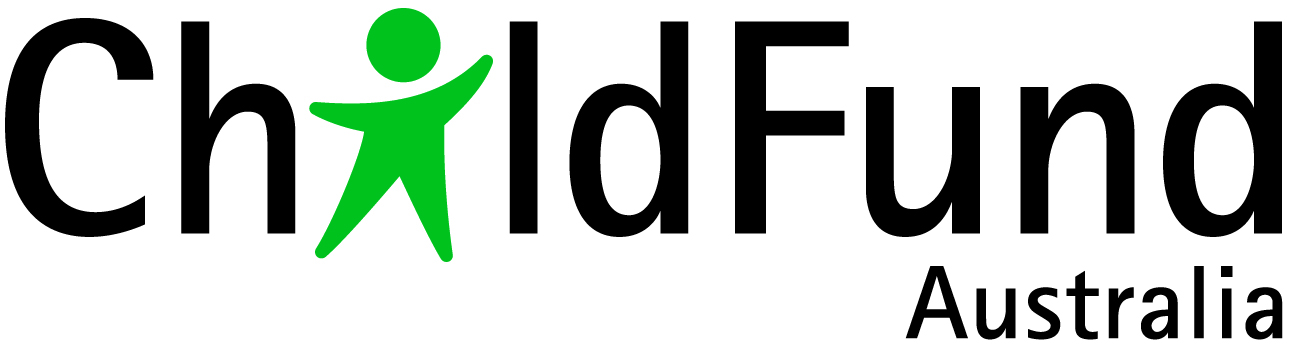 Thanks for applying to ChildFund Australia! There are many great companies out there, so we appreciate your interest in joining our team. All applications will be reviewed after the closing date. While we’re not able to reach out to every applicant, we will contact you if we think you are a possible match for the role. If you are shortlisted, you will generally be contacted within 1-3 weeks after the closing date. As we may use email as a preferred form of communication, it is advisable that you check your emails regularly. If further information is required, we will also contact you.All applicants are required to:(1) Complete this Application Form;(2) Briefly address the core and functional competencies outlined in the Position Description in your Cover Letter; and (3) Submit the Application Form along with your Cover Letter and Resume via email to hr@childfund.org.au .Notes: Any incomplete applications cannot be accepted.The Position Description can be downloaded from the ChildFund website. Please go to http://www.childfund.org.au/work-with-us .All inquiries should be made through hr@childfund.org.au. Applicant Name:Position applied for:Country Director, ChildFund Timor-Leste (Full time, Initial two year fixed-term employment agreement, with option to extend upon mutual agreement.)Country Director, ChildFund Timor-Leste (Full time, Initial two year fixed-term employment agreement, with option to extend upon mutual agreement.)What is your current (or previous if you are between jobs) annual GROSS salary?What is your current (or previous if you are between jobs) annual GROSS salary?US$What is your annual GROSS salary expectation for this position?What is your annual GROSS salary expectation for this position?US$When would you be available to commence in this position?When would you be available to commence in this position?Where are you currently located? (This position is based in Dili, Timor-Leste)Where are you currently located? (This position is based in Dili, Timor-Leste)Where did you find out about this position?  (e.g. ChildFund website, ACFID, LinkedIn, Ethical Jobs, UN Jobfinder etc.) Where did you find out about this position?  (e.g. ChildFund website, ACFID, LinkedIn, Ethical Jobs, UN Jobfinder etc.) Are you an Australian/New Zealand citizen or an Australian permanent resident?  If you selected ‘No’, please specify your country of citizenship.Are you an Australian/New Zealand citizen or an Australian permanent resident?  If you selected ‘No’, please specify your country of citizenship.Yes No  Do you have the current “right to work” in Timor-Leste? If you selected ‘Yes’, please specify your visa type.If you are invited to participate further in the interview process, you will also be required to provide evidence. Do you have the current “right to work” in Timor-Leste? If you selected ‘Yes’, please specify your visa type.If you are invited to participate further in the interview process, you will also be required to provide evidence. Yes No  Employment screening is mandatory for all ChildFund staff, contractors and volunteers during the selection process. This may include a criminal record check and/or a working with children check. If the individual has been living outside the country, a criminal record check must be conducted for each country in which the individual has lived for 12 months or longer over the last five years. I acknowledge that undertaking and successful results of these checks are requirements of acquiring this position.Employment screening is mandatory for all ChildFund staff, contractors and volunteers during the selection process. This may include a criminal record check and/or a working with children check. If the individual has been living outside the country, a criminal record check must be conducted for each country in which the individual has lived for 12 months or longer over the last five years. I acknowledge that undertaking and successful results of these checks are requirements of acquiring this position.Yes  